DOSSIER DE CANDIDATURE DOCTORAT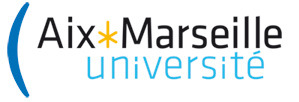 ANNEE UNIVERSITAIRE 2014/2015	Dispense de Master RecherchePOUR LES TITULAIRES	◻ Du grade master	◻ D’un diplôme étranger CANDIDAT  Mme 	  M.	Nom : ……………...............…….……………	Prénom :…………………………….………Date de naissance : …..…….………… Nationalité : .......…………..…………….N° INE (pour étudiants en France) : ………………………Activité actuelle (étudiant, salarié, autre)  : ……….........…….……………..………………………………………… Adresse :…….........…….…………………………………..………………………..……………………………………………………..........………………….……………………………………………………………………………………………………☎ Tel Fixe :…………….........…….……………………	 Tel Portable :……...........…………………..……………. Adresse électronique :…………......…….………………………………………@…………………………………………Année de dernière inscription dans l’enseignement supérieur : ……../……..FORMATION ENVISAGEE(Cochez les cases permettant d’identifier la formation pour laquelle vous candidatez et complétez les rubriques correspondantes)Doctorat de (précisez l’intitulé de la mention et spécialité) :……………….…………………………..………………...………………………………………………………..…………………………………………PIECES A JOINDREPhotocopie de pièces d’identité ou extrait d’acte de naissancePour les étudiants titulaires d’un Master Pro ou d’un diplôme d’ingénieur, joindre un relevé de notes avec le résultatPhotocopie de chaque diplôme ;  Programmes détaillés de chaque enseignement pour les étrangersUne enveloppe autocollante timbrée portant vos nom et adresse, pour notification de la décisionCharte des thèses signéePour les titulaires de diplômes étranger, ajouter le document suivant :Traduction en français des diplômes étrangers et des relevés de notes obligatoirement authentifiés par le Conseiller Culturel de l’Ambassade de France du pays d’origine ou par tout traducteur assermenté sous peine de rejet du dossier.Aucune pièce ne sera restituéePrière de fournir uniquement des photocopiesCette autorisation n’est valable que pour l’établissement où elle a été accordée et pour l’année universitaire en cours.Nom : ……………...............…….……………	Prénom :…………………………….………CURSUS ANTERIEUR Expérience professionnelle (emplois, stages) :……………………………………………………………………………….…………………..………………………………………………………………………………………………………………………………………………………………………………….. Autres éléments appuyant votre candidature :………………………………………………………………………..………………………….………………………………………………………………………………………………………………………………………………………………………………………………………………………………………………………………………………………………………………………………………………………………………….Nom : …………………………………….  Prénom : ………………………………………Je déclare sur l'honneur que les renseignements qui précèdent et les documents fournis sont exacts.A……………………………. le……/……/……….		Signature du candidatBaccalauréat (ou diplôme de fin d’études secondaires)Baccalauréat (ou diplôme de fin d’études secondaires)Baccalauréat (ou diplôme de fin d’études secondaires)Baccalauréat (ou diplôme de fin d’études secondaires)Série :…………… Année d’obtention :………….Année d’obtention :………….Etablissement………………………………..Département :………………………………..Département :………………………………..Pays :………………………………………………..Pays :………………………………………………..Formation supérieureFormation supérieureFormation supérieureFormation supérieureAnnéeEtablissementFormationObtenu….../……o Ouio Non….../……o Ouio Non….../……o Ouio Non….../…...o Ouio Non….../…...o Ouio Non